Стихи про насекомыхКак лучше познакомить ребенка с насекомыми?Заранее выучите наизусть одно из стихотворений про насекомых. Расскажите его ребёнку, когда будете на прогулке и покажите картинку (ещё лучше показать вживую на природе). Вы гарантированно заинтересуете малыша. И только через несколько дней напомните ему стишок и прочитайте вместе все остальные стихи про насекомых.БабочкаВот две бабочки летят.
Рассказать тебе хотят,
Что вчера ещё в траве
Были гусеницы две.
Но из гусениц ленивых
Превратились вдруг в красивых
Пёстрых маленьких принцесс.
На лугу полно чудес!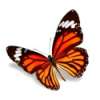 Божья коровкаА у божьей, у Коровки
Крылья - пёстрые обновки.
На спине у модных крошек
Видим чёрные горошки.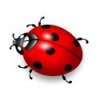 ЖукЖук жужжит весь день подряд.
Утром, вечером и днем,
Все ему уже твердят:
От тебя жужжит весь дом!
А жуку жужжать не лень,
Он так развлекается,
И жужжит он целый день,
И не заикается!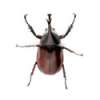 Комар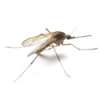 Что за маленькие злюки
Искусали наши руки,
Покусали наши лица,
Так, что нам теперь не спится?
И, жужжа, над нами вьются,
В наши руки не даются!
Злые, словно крокодилы,
Львы, гиены и мандрилы!
Летуны ночной поры,
А зовут их комары!КузнечикГлянь, кузнечик поскакал,
Все росинки расплескал,
Виден в зарослях едва -
Он зелёный, как трава.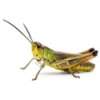 МольТы знаком с такой невеждой,
Что питается одеждой?
Не знаком? Тогда позволь
Я тебе представлю Моль.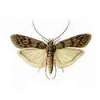 МуравейДолго дом из хворостинок
Собирают для семьи,
Не жалея ног и спинок,
Непоседы - муравьи.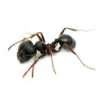 МухаТо на локоть примостится,
Сгонишь - на плечо садится.
Хоботком своим щекочет,
Улетать совсем не хочет.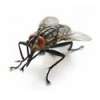 ОсаМы - маленькие осы.
В тельняшках, как матросы,
Летаем над цветами -
Вы все знакомы с нами.
Всегда на наших ножках
Пушистые сапожки.
Нам жарко в них немножко.
Пришлите босоножки!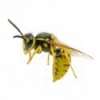 ПчелаВокруг цветка жужжанье
У пчёлки расписанье:
Весь день нектар качает,
А ночью отдыхает.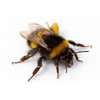 СверчокСверчок за печкою живет
И тихо песенку поет.
Про то что за окном темно,
О том что спать пора давно.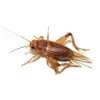 СветлячокОн в саду ночном блуждает,
Путь – дорожки освещает,
Светит, словно маячок.
Кто же это? Светлячок!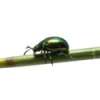 СороконожкаУ сороконожки
Заболели ножки.
Видишь на дорожке
Снятые сапожки?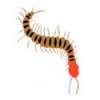 СтрекозаЧто за чудо - стрекоза!
Только крылья и глаза!
В воздухе трепещет
И на солнце блещет.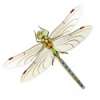 УлиткаА ты знаешь, что улитка
Не способна бегать прытко?
Только ползать, не спеша,
Тихо листьями шурша.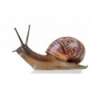 ШмельС первым солнцем шмель проснулся,
Встpепенулся, отряхнулся...
Лепестков открытие
Для шмелей событие!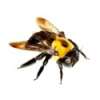 